Здравствуйте, дорогие выпускники и родители 7 класса.В связи с последними событиями, попробуем  заниматься дистанционно. Исходя из моих личных технических возможностей, предлагаю следующие формы работы: я письменно объясняю новый материал, вы дома, самостоятельно, его закрепляете в тетради, и высылаете фотографию мне на почту или Viber, WhatsApp,VK . Каждую неделю в группе VK выкладывается ОДИН файл для каждой параллели обучающихся. Задание выдается на неделю вперед и сдается ДО СУББОТЫ ВКЛЮЧИТЕЛЬНО. Воскресенье – задание не принимается, преподаватель подводит итоги успеваемости и отсылает отчет в учебную часть школы. Особое обращение к родителям. Пожалуйста, контролируйте процесс своевременной отправки домашнего задания. По просьбе многих родителей я не загружаю учащихся online занятиями. Поэтому прошу обеспечить детям доступ к школьному сайту и хранящимся там учебным материалам: таблицам и пособиям по предмету «сольфеджио» (если у вашего ребёнка его нет в напечатанном варианте).                                                        С уважением, Людмила Станиславна Луценко.Адрес моей электронной почты для отправки заданий на проверку: lutsenko.lyudmila@mail.ruViber, WhatsApp,VK . Мой телефон 8 (952) 326-77-07Страница для связи в социальных сетях -  https://vk.com/id141108459  (Lyuda Lutsenko)Прежде всего, напоминаю вам, что сроки выпускных экзаменов и зачётов остаются в силе. Меняется только форма с  очной на дистанционную. А ещё нам нужны оценки за IVчетверть. Поэтому делаем задание, зарабатываем баллы для итоговой аттестации.3 учебная неделя IV четверти (20-24.04.20.)Тема урока: Повторение пройденного материала к выпускному экзамену.Построение интервалов и аккордов от звука.Повторение теории.1. Допишите недостающие ноты и превратите данные интервалы в предложенные аккорды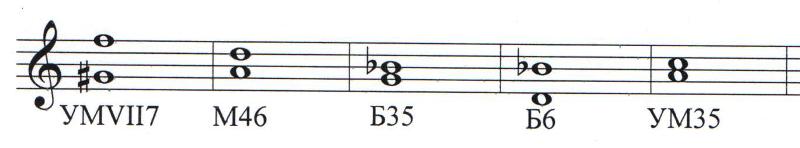 2. Допишите знаки альтерации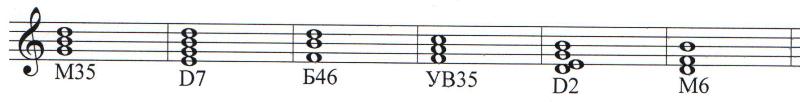 3. Подготовка к построению по билетам: Построить «d» вверх: MVII7 c разр.; Б46; ББ7; вниз: 4ч; ум. 5 с разр.от «b» вверх: 7м; БУВ7; вниз: УМVII7 с разр.; 4ч; Б6«g» вверх: 2б; М6; БМ7; вниз: М46; ум.5 с разр.«cis» вверх: Б6; УМ7 с разр.; вниз: 4ч; М35; ББ74. Соедините линиями одинаковые тональности, обозначенные двумя способами5. Соедините линиями параллельные тональности.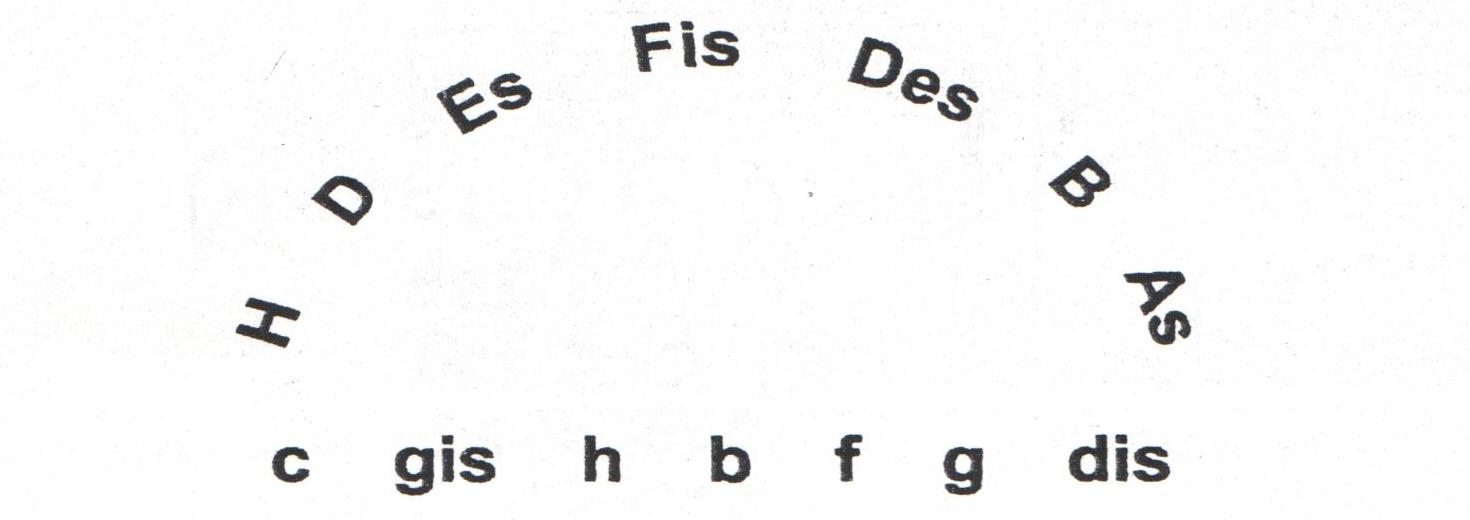 6. Определите по группировке размеры в ритмических примерах: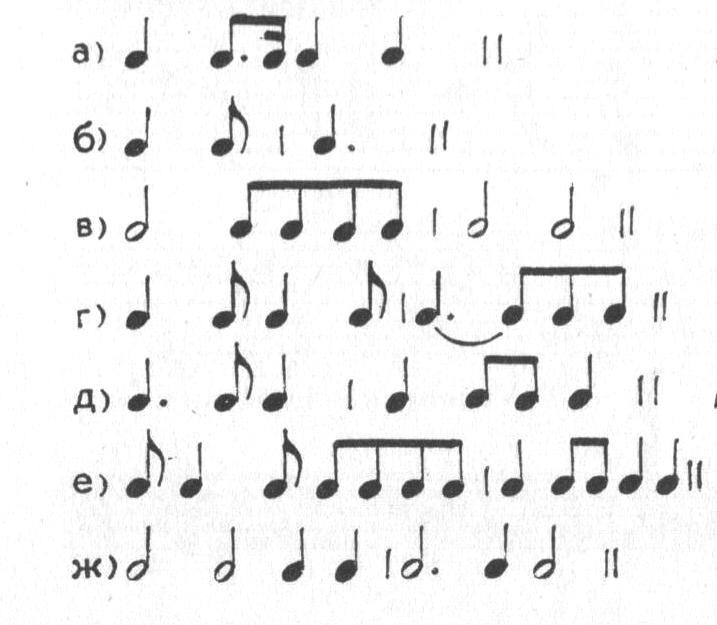 7. Вставьте пропущенные звуки в хроматическую гамму е moll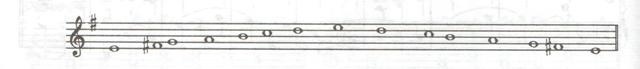 Задание № 3 делаем в тетради, остальные, можно прямо на этом бланке.За эту работу вы получаете три оценки. Соль мажор                                      As durЛя бемоль мажор                            H durСи бемоль мажор                            B durСи мажор                                           G durдо минор                                   fis moll фа диез минор                          es moll си минор                                      c mollми бемоль минор                      h moll     